            Департамент Смоленской области по образованию и наукеМуниципальное бюджетное учреждениедополнительного образования «Демидовский Дом детского творчества»Демидовского района Смоленской областиРассмотрено на заседании                                                      Утверждена приказомпедагогического совета МБУ ДО                                            директора «Демидовский Дом детского творчества»                          Фадеевой Л.А.                                                             «___»_________2020г                                                                от «___»______2020гПротокол №_______                                                                  Приказ №________                                                 ДОПОЛНИТЕЛЬНАЯ ОБЩЕОБРАЗОВАТЕЛЬНАЯ ОБЩЕРАЗВИВАЮЩАЯ      ПРОГРАММАсоциально-педагогической направленности«МИР ВОКРУГ НАС»Возраст детей: 6-7 летСрок реализации: 1год.Автор-составитель:Самсонова Наталья Николаевна-педагог дополнительного образования.г. Демидов2020 год.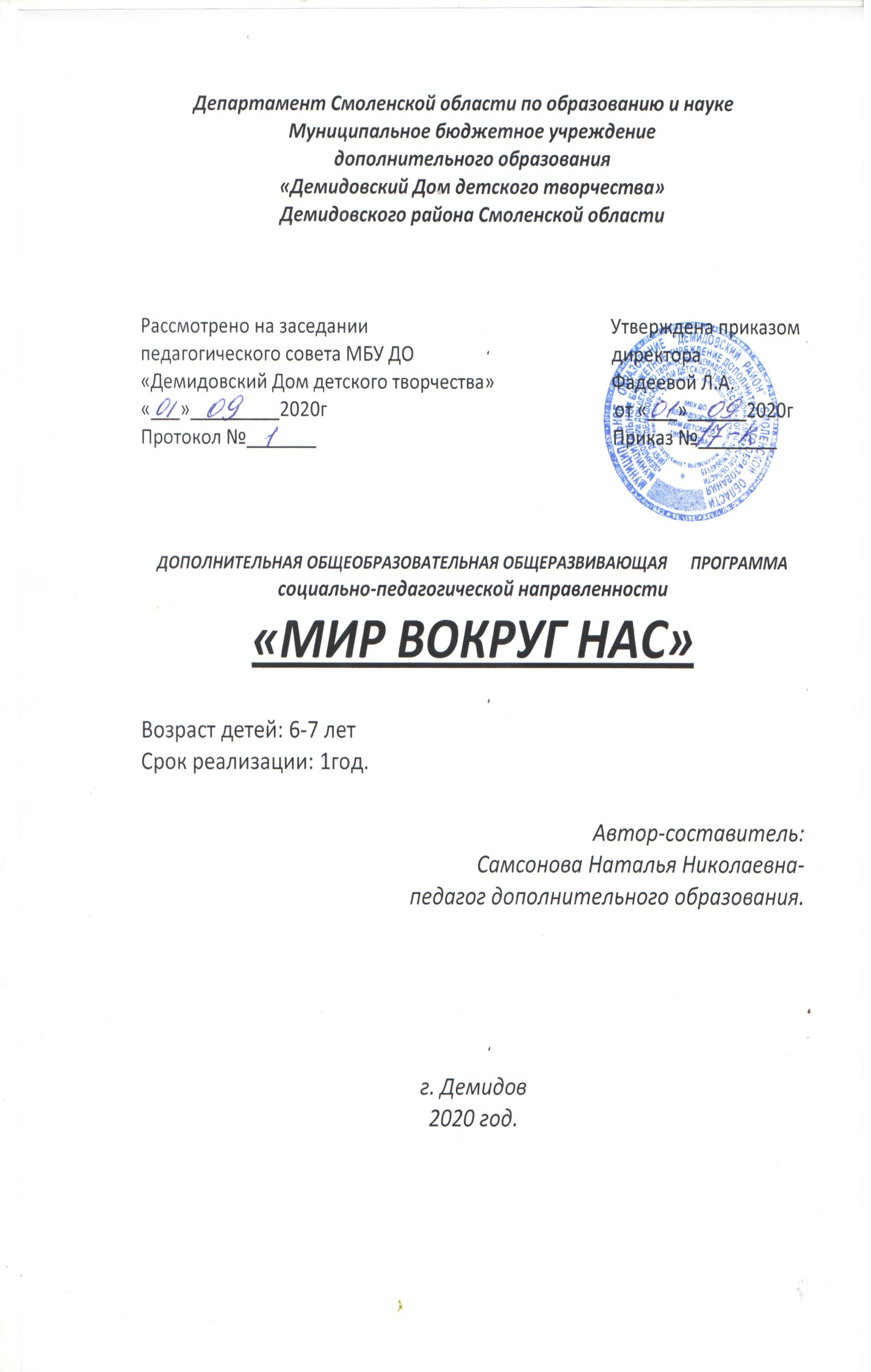                                    Пояснительная записка       Основы нравственной позиции личности начинают формироваться ещё в дошкольном возрасте, когда ребёнок начинает выделять себя из окружающей среды. Именно в этом возрасте развивается эмоционально-ценностные отношения к окружающему, которое проявляется во взаимоотношении ребёнка с природой, а также его поведении в природе.        В.А.Сухомлинский считал природу главным источником всестороннего развития ребенка. Писатель Михаил Пришвин сказал: Всё прекрасное на Земле – от Солнца, и всё хорошее от человека. Рыбе – вода, птице – воздух, зверю – лес, степь, горы. А человеку нужна Родина. Охранять природу – значит охранять Родину.        Жизненный путь человека с самого первого шага немыслим вне мира живого. Однако проблема взаимоотношений ребенка с природой ещё полностью не исследована. Вот почему изучение экологического сознания и установление закономерностей его формирования уже в дошкольные годы так важны для воспитания развивающейся личности.         Опыт показывает, что уже в дошкольном возрасте дети без особых усилий усваивают комплекс экологических знаний, если знания преподносятся в доступной, увлекательной форме и если учитывается интерес ребенка к природным явлениям.        Актуальность программы «Мир вокруг нас» заключается в создании для ребенка возможности для гармоничного физического и духовного развития, способствует формированию целостной картины мира и расширению кругозора.        Новизна данной программы заключается в наличии разнообразных форм организации образовательной деятельности, позволяющих дошкольнику принимать непосредственное в ней участие. Овладение способами практического взаимодействия с окружающей средой обеспечивает становление мировидения ребёнка, его личностный рост.        Дополнительная общеобразовательная общеразвивающая программа «Мир вокруг нас» социально-педагогической направленности стартового уровня ориентирована на детей дошкольного возраста 6-7 лет, рассчитана на 1 год обучения. Количество занятий по учебной программе составляет 1 занятие в неделю продолжительностью 30 минут. Общее количество часов 36.Программа составлена с учётом следующих нормативно-правовых документов и рекомендаций:Закон Российской Федерации «Об образовании» (Федеральный закон от 29.12.2012 № 273-ФЗ);Приказ Министерства просвещения РФ от 9 ноября 2018 г. N 196 "Об утверждении порядка организации и осуществления образовательной деятельности по дополнительным общеобразовательным программам";Концепция развития дополнительного образования детей (Распоряжение Правительства РФ от 4 сентября 2014 г. N 1726-р);Письмо Министерства образования науки РФ от 18.11.2015г № 09-3242 (Методические рекомендации по проектированию дополнительных общеразвивающих программ (включая разноуровневые программы.).Цель программы: расширение представлений дошкольников об окружающем мире, формирование экологической культуры.Задачи программы.Образовательные:систематизировать представления, учащихся о предметах, явлениях природы и общества;формировать целостное представление об окружающем мире и месте в нем человека;активизировать мыслительную деятельность и развитие речи детей;научить устанавливать (с помощью педагога) простейшие причинно-следственные связи наблюдаемых природных и общественных явлений;научить рассуждать, высказывать свою точку зрения, обосновывать ее, делать выводы;Развивающие:развивать познавательный интерес к окружающей природной и социальной среде;развивать навыки анализирующего наблюдения, воображения, сообразительности.Воспитательные:формировать основы экологической культуры;формировать основы здорового образа жизни;воспитывать любовь и уважение к близким и окружающим людям (к членам общества);воспитывать любовь к природе, патриотические чувства к Родине, родному языку, национальным традициям.        Дошкольный возраст является уникальным и решающим периодом, в котором закладываются основы личности, вырабатывается воля, формируется социальная компетентность. Обучение в форме игры может и должно быть интересным, занимательным, но не развлекательным.       В процессе обучения дошкольников по программе ведущей является игровая образовательная технология, которая содержит четко обозначенную и пошагово описанную систему игровых заданий и различных игр. Это позволяет педагогу быть уверенным, что в результате он получит гарантированный уровень усвоения ребенком того или иного предметного содержания.        Игровая педагогическая технология - организация педагогического процесса в форме различных педагогических игр. Это последовательная деятельность педагога по: отбору, разработке, подготовке игр; включению детей в игровую деятельность; осуществлению самой игры; подведению итогов, результатов игровой деятельности. Отличительная особенность программы.          При реализации данной программы в качестве базовой выбрана игровая педагогическая технология. Игра или элементы игры, целесообразно включенные в обучение, придают учебной задаче конкретный, актуальный смысл, мобилизуют мыслительные, эмоциональные и волевые силы детей, ориентируют их на решение поставленных задач. Педагогическая целесообразность состоит в том, что она поможет в становлении основных качеств личности: активности, самостоятельности, трудолюбия. При разработке программы, опиралась на общепедагогические принципы, обусловленные единством учебно-воспитательного процесса:-принцип сезонности: построение познавательного содержания программы с учетом природных и климатических условий нашей местности;-принцип систематичности и последовательности: постановка задач экологического воспитания и развития детей в логике "от простого к сложному", "от близкого к далекому", "от хорошо известного к малоизвестному";- принцип развивающего характера обучения;- принцип научности: на доступном дошкольникам уровне раскрывается идея единства и взаимосвязи живого и неживого.        Необходимо отметить, что программа «Мир вокруг нас» при необходимости может быть адаптирована к особым потребностям обучающихся: для детей с ОВЗ и детей-инвалидов, для детей с выдающимися способностями, для детей, оказавшихся в трудной жизненной ситуации, а также для детей, проживающих на отдалённых территориях. Адаптация данной программы подразумевает следующее:-постановка специализированных задач обучения, ориентированных на особые образовательные потребности обучающихся;-использование интерактивных и дистанционных ресурсов;-использование специального оборудования и методического обеспечения;-развитие и коррекция эмоциональной сферы, осуществляемая в рамках группового взаимодействия.        Один из путей повышения эффективности образовательного процесса состоит в использовании разнообразных форм и методов организации занятий.Используемые формы:- занятия на территории дома детского творчества, в парке, на улицах города, занятия исследования, фантазии, путешествия, наблюдения; экологические экскурсии, экологические праздники, конкурсы, викторины, Спектакль,игры-путешествия,беседы,опыты.Используемые методы:- словесные;- наглядные;- игровые;- практические.Результативность усвоения программы определяется в ходе наблюдения, проведения дидактических игр. Формы подведения итогов дополнительной общеразвивающей программы различны: выставки детских работ, праздники.Планируемые результаты.Личностные:-принимать новый статус «ученик», -проявлять интерес к учебному материалу,-выполнять правила личной гигиены, безопасного поведения в ДДТ, дома, на улице, в общественных местах;-внимательно относиться к собственным переживаниям и переживаниям других людей;-нравственному содержанию поступков.Метапредметные:-организовывать свое рабочее место под руководством педагога;-принимать и сохранять учебную задачу, адекватно воспринимать оценки педагога, товарищей;-ориентироваться в учебниках (система обозначений, содержание);-вступать в диалог (отвечать на вопросы, задавать вопросы, уточнять непонятное);-сотрудничать с товарищами при выполнении заданий в паре.Предметные:Дети должны будут узнать:-	что относится к природе, к рукотворному миру; -	деление растений на дикорастущие и культурные; деление растений на деревья, кустарники, травянистые растения; -	виды деревьев: берёза, сосна, ель, рябина, дуб; -	лекарственные растения: подорожник, крапива, одуванчик, мать-и-мачеха;-	виды ягод: крыжовник, смородина, малина, земляника, голубика, брусника;-	виды грибов: боровик, подосиновик, подберёзовик, опята, мухомор, поганки;-	деление животных на диких и домашних; названия их детёнышей; их повадки, основные сведения о среде обитания;-	основные сведения о своей малой Родине; виды транспорта, дорожные знаки;-	правила безопасного поведения на улице, в быту, на воде, в лесу;-	имена и отчества родителей; -	что такое космос, звезды;-	свойства воздуха, земли, воды, огня, взаимодействие между ними;      уметь:-	различать объекты природы и рукотворные объекты; -	давать словесные описания растений и животных, называя их отличительные признаки по предложенному плану;-	определять по внешнему виду деревья, кустарники, травянистые растения, лекарственные растения, ягоды, грибы;-	отличать диких животных от домашних; различать группы животных, называя некоторые внешние отличительные признаки; -	помогать ухаживать за комнатными растениями; -	подкармливать птиц; -	различать изученные виды транспорта, дорожные знаки; вести наблюдения за жизнью города; выполнять правила безопасного поведения на улице, в быту, в воде, в лесу;-	назвать свойства воздуха, земли, воды, огня;Формы работы с родителями.        Семья занимает важное место в экологическом воспитании человека. Именно в семье формируются основы духовного и культурного облика, закладываются вкусы и привычки. Маленькие дети чрезвычайно зависимы от своей семьи, поскольку она обеспечивает:•  физическое благополучие, включая еду, жилье, одежду, заботу о здоровье;•  эмоциональное  благополучие, включая любовь, поддержку, постоянные и мягкие напоминания о том, что хорошо и что плохо;•  условия развития, включая общение, возможности ползать, ходить, бегать, лазать, играть, а также получать новые впечатления.Сотрудничество с семьями детей по экологическому направлению, совместно организованные мероприятия не только помогают обеспечить единство и непрерывность педагогического процесса, но и вносят в этот процесс необходимую ребенку особую положительную эмоциональную окраску.Только совместными усилиями мы можем решить главную задачу – воспитать экологически грамотного человека.Учебный  план            ИТОГО:                           36 часовСОДЕРЖАНИЕ  учебного плана1.Вводная часть. «Мир вокруг нас», «Природа и мы» (2 часа)Теория. Уточнить понятие «Мир вокруг нас». Значение и роль его составляющих. Сформировать понятие  «Природа» и предметы, созданные руками человека.Практика. Развить интерес к познанию мира. Научить отличать объекты природы от предметов, созданных руками человека. Научить сравнивать, группировать, классифицировать, обобщать, понимать значение обобщающих слов. Проследить взаимосвязи в природе и взаимоотношения человека и природы.2.Растительный мир(8 часов)Теория. Знакомство с разнообразием растительного мира Земли, значением растений в природе и жизни людей. Деление растений на дикорастущие и культурные. Деление растений на деревья, кустарники, травы. Правила поведения в лесу. Охрана леса. Знакомство с комнатными растениями и с растениями, растущими на клумбе.Практика.Дидактические игры: «Природа – не природа», «Что неправильно нарисовал художник», «Собери цветок».Подвижная игра «Дерево, кустарник, травы3.Животный мир (8 часов)Теория. Дать представление о многообразии животного мира. Изучить способ разделения животных по видам. Познакомить с особенностями млекопитающих, птиц, насекомых, рыб. Научить различать некоторые виды животных по описанию и внешнему виду.Практика. Провести игры по содержанию данного раздела. Провести творческую работу: изображение художественными              средствами различных видов животных.Условия, необходимые для жизни животных (воздух, вода, пища, тепло). Забота человека о животных.  Домашние животные наши друзья и помощники. – Зоопарк.4.Неживая природа. (6 часов)Теория.Значение воды в жизни человека, растений, животных. Свойства воды. Состояние воды. Загрязнение воды и её охрана. Чистая вода (родники) – это бесценный дар природы.Капельки воды в природе «ходят» по кругу.Знакомство с понятием «воздух», его свойствами, ролью в жизни человека, для всего живого на земле. Загрязнение воздуха и его охрана. Чистый воздух необходим для здоровья человека.Земля и труд дают возможность людям выращивать в достатке продукты питания. Простые приёмы земледелия.Красота и разнообразие минерального царства. Знакомство с гранитом, углём, солью, мелом.Практика.Проведение опытов, экспериментов по изучаемым темам. Настольные игры.5.Наша Родина (4 часа)Теория. Наша Родина- Россия! Символика нашей страны. Характеристика основных особенностей России.Практика.Научить определять флаг России, месторасположение нашей страны на карте мира. 6.Безопасность нашей жизни. (4 часа)Теория.Знакомство с полезными овощами, фруктами, ягодами. Знакомство с предметами гигиены. Влияние режима дня на здоровье.Знакомство с вещами, которые нас окружают дома (ножницы, спицы, иголки, ножи, вилки, чайник, холодильник, утюг, телевизор). Соблюдение осторожности при обращении с электроприборами. Огонь — это опасно.Как «родился» огонь. Как человек «приручил» огонь. Где прячется огонь. Роль огня в жизни человека. Правила пожарной безопасности.Практика.Проведение дидактических игр по теме. Решение тестовых, ситуационных задач. Рисование знаков, плакатов на тему безопасности нашей жизнедеятельности.7. Итоговая часть (2часа)Проводится в форме  интеллектуально-творческой игры с целью обобщения знаний об окружающем мире.Материальное обеспечение программы Оборудование для ухода за растениями. Модели, схемы.Календари природы и погоды. Иллюстрированный материал. Дневники наблюдений за посадками. Игровой материал, дидактические игры по экологии.Справочники, энциклопедии.Контейнеры для сыпучих и мелких предметов.Природные материалы: камешки разного цвета и формы, глина, разная по составу земля, уголь, песок, птичьи перышки, ракушки, шишки, скорлупа орехов, кусочки коры деревьев, листья, веточки, пух, мох, семена фруктов и овощей, сучки, спилы, опилки, древесная стружка, пластилин. Бросовый материал: кусочки кожи, поролона, меха, лоскутки ткани, пробки, проволока, деревянные, пластмассовые, металлические предметы, формы - вкладыши от наборов шоколадных конфет, трубочки для коктейля.Настольно-печатные игры «Вершки-корешки»«Во саду ли в огороде»«Зоологическое лото»«Зоопарк»«Кто как устроен?»«Найди пару цветку»«Подбери листья»«Природа и человек»«Пустыня, море, лес»«Путешествие по временам года»«Составь букет»«Составь цветок» «Что где растет?»«Что за птица?»«Что сажают в огороде?»«Чудесный мешочек»«Чьи детки на этой ветке»«Чья тень?» «Ягоды и фрукты»                    Календарный учебный график.                     Методическое обеспечение программы:• Методические разработки занятий; • дидактический и раздаточный материал по каждому разделу программы;• наглядные пособия; • рисунки, картинки, плакаты, схемы, таблицы; • карточки, тесты.                                       Мониторинг        В целях диагностики  экологической воспитанности использовалась методика, разработанная на кафедре дошкольной педагогики  РГПУ им. А.И.Герцена в исследованиях П.Г.Саморуковой.        На основе обобщения материалов обследования детей определяются примерные уровни экологической  воспитанности  дошкольников. Представим характеристики каждого из уровней, на содержание которых удобно ориентироваться педагогу.         Чтобы научить детей правильно относится к миру природы, необходимо дать им определенные знания о живой и неживой природе. Таким образом, диагностика экологической воспитанности дошкольников проведена с учетом их возрастных особенностей по двум направлениям: формирование экологических знаний и экологически правильного отношения к природным явлениям и объектам.Экологическая образованность дошкольников рассматривается по следующим блокам:1) знания о мире животных;2) знания о растительном мире;3) знания о неживой природе;4) знания о временах года.Для определения уровня сформированности экологических знаний испытуемым предлагаются контрольные задания.Задание №1 направлено на определение уровня знания дошкольников о характерных особенностей представителей мира животных (проводится индивидуально с каждым ребенком).Процедура проведения диагностики заключается в том, что педагог предлагает испытуемым распределить карточки следующим образом:1) выбрать животных и разместить их на карте с учетом места их проживания;2)  выбрать птиц и разместить их на карте по своему усмотрению;3) выбрать насекомых и разместить их на карте.После того как испытуемый справился с заданием, педагог предлагает выбрать два изображения животных, три изображения птиц и три изображения насекомых и затем ответить на соответствующие вопросы. Задание №2 направлено на определение характерных особенностей растительного мира (проводится индивидуально с каждым ребенком).Педагог называет пять комнатных растений, предлагает показать их. Испытуемым следует ответить на вопросы об условиях жизни, роста, развития комнатных растений, правилах ухода, отношении к растительному миру.Затем предлагается из представленных растений выбрать:а) сначала деревья, потом кустарники (тополь, сирень, береза);б) лиственные и хвойные деревья (ель, дуб, сосна, осина);в) ягоды и грибы (земляника, волнушка, подберезовик, клубника);г) цветы сада и цветы леса (астра, подснежник, ландыш, тюльпан).Задание № 3 направлено на определение характерных особенностей неживой природы (проводиться индивидуально с каждым ребенком).Педагог предлагает испытуемому определить содержимое баночки. После того как ребенок назовет объекты неживой природы, предлагает ответить на вопросы о свойствах песка, камней, воды, способах их использования.Задание №4 направлено на определение знаний времен года (проводится индивидуально или маленькими подгруппами).Процедура проведения заключается в том, что педагог задает вопросы об особенностях времен года. Затем предлагает назвать время года в соответствии с характерными проявлениями природы.Задание №5 направлено на выявление экологического отношения дошкольника к миру природы (проводится индивидуально с каждым ребенком).Цель -  определить уровень экологически правильного отношения к миру природы.Педагог предлагает ответить на вопросы по уходу за домашними животными, о деятельности людей, связанных с природой; о возможной помощи зимующим птицам и т.п.Оценка результатов диагностики заключается в подсчете баллов по каждому блоку и определения уровня сформированности экологических знаний дошкольников о мире животных, растениях, неживой природе, временах года (высокий, средний, низкий). Высокий уровень:У  ребёнка складываются точные и адекватные, дифференцированные представления.Большое количество признаков и их устойчивость позволяет ребёнку успешно сравнивать,  сопоставлять,  выделяя как признаки сходства, так и отличия.Ребёнок обосновывает свои суждения, которые отличаются полнотой и логичностью. Объяснения развёрнуты, имеют место рассуждения.Ребёнок устанавливает комплекс конкретных и некоторых обобщённых связей. Выделяет существенные сходства и различия.Средний уровень:Более полное представление о человеке на базе выделения основных признаков и характеристик.Ребёнок пытается объяснить, но объяснения однозначные, не развёрнутые, часто их основанием являются случайные внешние не существенные  признаки.Начинает складываться обобщённый образ на основе конкретных сенсорных представлений  выделение некоторых общих признаков.Низкий уровень:У ребёнка общие не дифференцированные представления о человеке, он называет наиболее яркие признаки внешнего вида.Ребёнок относит человека к живому, но не может объяснить, почему.  Свои знания фактически не использует при решении проблемных ситуаций.Ребёнок устанавливает единичные связи наглядно - действенным путём. Обобщённость знаний не проявляется.Картотека игр по знакомству с животным миром.  «Кто чем питается?» Цель. Закреплять представления детей о пище животных. Ход игры. Дети из мешочка достают: морковь, капусту, малину, шишки, зерно, овес и т.п. Называют его и определяют какое животное питается этой едой.«Что сначала - что потом?» Цель. Закреплять знания детей о развитии и росте животных.Ход игры. Детям предъявляются предметы: яйцо, цыпленок, макет курицы; котенок, кошка; щенок, собака. Детям необходимо расположить эти предметы в правильном порядке. «Кто в домике живет?»Цель. Закреплять знания детей о животных, учитьподражать их голосам.Ход игры. Дети изображают знакомых животных,сидящих в домиках. Воспитатель по очереди обходитдомики, стучит в каждый и говорит: «Тук-тук-тук, ктов этом домике живет?» Дети отвечают: «Му-му-му!»,«Бе-е-е», «Мяу-мяу!» и т.д. Воспитатель отгадывает,кто живет в домике.                                        «Отгадай кто это?» Цель. Закреплять представления детей о характерных признаках диких и домашних животных. Ход игры. Воспитатель описывает животное (его внешний вид, повадки, среду обитания…) дети должны отгадать про кого идет речь.                                              «Детки и мамы»Цель. Закреплять знания детей о животных и их детёнышах. Ход игры. Дети рассматривают карточки с изображением детёнышей животных и находят среди предложенных карточек маму. Подготовить материал для игры могут сами дети.                                             «Найди, что покажу»Задачи:. Найти предмет по сходству. Оборудование. На двух подносах разложить одинаковые наборы карточек с изображением животных. Один (для воспитателя) накрыть салфеткой. Ход игры. Воспитатель показывает на короткое время одного из животных, спрятанных под салфеткой, и снова убирает его, затем предлагает детям: «Найдите на другом подносе такого же и вспомните, как он называется». Дети по очереди выполняют задание, пока все животные, спрятанные под салфеткой, не будут названы.                                                     "Кто где зимует? "Цель: закрепить умение классифицировать птиц на зимующих и перелетных.Ход игры: Найти из предложенных карточек зимующих птиц.(перелётных птиц) "Кто чей? ". Цель: развивать умственные способности, доказательно строить суждения, определять, чей птенец.Ход игры:Соединить правильно карточки с изображением птиц и птенцов                                            «Один – много»Цель: закрепить знания о птицах, развивать логическоемышлениеЦыпленок – цыплятаКурица - ….Индюк - ….Гусь - ….Утенок - ….Гусенок - …                                     «Кто как разговаривает» Цель: развивать слуховое и зрительное внимание, мышление; Утка (кря-кря) – крякает; Гусь … .) - … . Петух …. ) - …. Курица) - … .                                    Игра с мячом «Я знаю…»Цель: Формировать умение называть несколько предметов объекта одного вида.Ход игры: Развивать умение объединять предметы по общему признаку. Дети становятся в круг, в центре – ведущий с мячом. Ведущий бросает мяч и называет класс объектов природы (птицы, деревья, цветы, животные, растения, насекомые, рыбы). Ребёнок, поймавший мяч, говорит: «Я знаю  названия цветов» и перечисляет (например, ромашка, василёк, одуванчик, клевер, кашка) и возвращает мяч ведущему. Второму ребёнку ведущий бросает мяч и говорит: «Птицы» и так далее.                                               «Кто где живёт?»Цель: Определять место среды обитания животного, правильно определять место «дома» объекта.Ход игры: У воспитателя картинки с изображениями животных, а у детей – с изображениями мест обитания различных животных (нора, дупло, берлога, река, гнездо и так далее).                                                 «Хорошо – плохо»Цель: Совершенствовать знания детей о явлениях живой и неживой природы, животных и растениях.Ход игры: Воспитатель или педагог предлагает детям разные ситуации, а дети делают умозаключения, например: «Ясный солнечный день осенью – хорошо или плохо?», «В лесу пропали все волки – это хорошо или плохо?», «Каждый день идут дожди – это плохо или хорошо?», «Снежная зима – это хорошо или плохо?», «Все деревья зеленые – это хорошо или плохо?», «Много цветов в нашем саду – это плохо или хорошо?», «У бабушки в деревне есть корова – это хорошо или плохо?», «Исчезли все птицы на земле – это плохо или хорошо?» и так да                                                «Живое -неживое»Цель: закрепить представление у детей об основных признаках живой природы.Материал: картинки с изображением объектов живой и неживой природы, мяч.Ход игры: а. Дошкольникам предлагается картинки с изображением природы, их необходимо разделить на две группы и мотивировать свои действия.б. Дети становятся в круг. Ведущий бросает мяч и называет живой или неживой объект природы. Ребенок, поймав мяч должен ответить: «живое» или «неживое». Дети, которые, ошиблись выходят из игры.                                       «Четвертый лишний»Цель: учить детей классифицировать объекты природы и обосновывать свои действия.Ход игры: детям предлагается рассмотреть картинки и закрыть белым квадратом ту картинку, которая является «лишней», обосновать свои действия действия(Это домашние животные, а это дикое)                                       «Пищевые цепочки»Цель: закрепить представления у дошкольников о связях и зависимостях между явлениями и объектами природы. Оборудование: несколько бечевок.Ход игры: детям предлагается назвать объект природы. С помощью наводящих вопросов воспитателя, дети называют представителей природного мира от которых зависит жизнь данного объекта. Всем участникам присваивается определенное «имя» названных ими объектов природы. С помощью бечевок они объединяются в экосистему. Извлечение одного из «объектов природы» сопровождается рывком за бечевку, который передается по кругу.                             «Живая или неживая природа»Цель: упражнять детей в классификации объектов живой и неживой природы.Воспитатель называет объект живой или неживой природы. Если назван объект живой природы, дети двигаются. (Например, названо дерево – дети поднимают руки, «растут», Если животное – прыгают и т.д. Если назван объект неживой природы – дети замирают на месте.                                         «Опиши, а я отгадаю»Цель: учить детей классифицировать животных по их признакам.Задание: выделить и назвать характерные признаки животного в ответ на вопросы воспитателя.Ход игры: на столе за ширмой разложены игрушки животных. Воспитателю они не видны.Воспитатель говорит детям: «Из животных, что лежат на столе, выберите одиного. Я буду спрашивать, какой он, а вы отвечайте только не говорите его название. Я попробую отгадать по вашим ответамДети подробно отвечают на вопросы. После того как ребята расскажут о характерных признаках животного, воспитатель отгадывает загадки.                                         «Подскажи словечко»Цель: развивать быстроту реакции.Ход игры: Воспитатель начинает фразу, а дети ее заканчивают.В: У стрекозы прозрачные крылышки, а у бабочки?Д: Цветные, не прозрачные.В: Ворона каркает, а сорока?Д: Сорока стрекочет.В: Петух кукарекает, а курица?Д: Курица кудахчет.В: У коровы теленок, а у овцы?Д: У овцы ягненокВ: У медвежонка мама медведица, а у бельчонка?Д: У бельчонка мама белка.                                        «Третий лишний»Цель: развивать логическое мышление, уметь вычленять лишнее.Ход игры: на карточках изображены два насекомых (бабочка, кузнечик) и одна птичка; две рыбки (карась и щука) и одна лягушка. Дети должны определить, кто лишний.Усложнение: игру можно проводить с моделями (овальное тело, плавники, клюв)..                                          «Кто кем будет?»Цель: закреплять знания детей о предмете в разные временные отрезки ( в настоящем будущем, бывшем).Ход игры: Ребенок отвечает на вопросы взрослого: «Кем будет (или чем будет) яйцо, цыпленок, мальчик, желудь, семечко, икринка, гусеница, мука, железо, кирпич, ткань, ученик, больной, слабый и т.д.?). При обсуждении, подчеркивается возможность нескольких вариантов.Например, из яйца может быть птенец, крокодил, черепаха, змея и даже яичница. За одну игру можно разобрать 6-7 слов.Вариант этой игры – игра «Кем был?». Смысл этой игры заключается в том, чтобы ответить на вопрос, кем (чем) был раньше: цыпленок (яйцом), лошадь (жеребенком ), корова (теленком ), дуб (желудем ), рыба (икринкой ), яблоня (семечком), лягушка (головастиком), бабочка (гусеницей), хлеб (мукой), шкаф( доской), велосипед(железом), рубашка(тканью), ботинки(кожей), дом(кирпичом), сильный(слабым), и т. д.Можно давать другие слова, требующие от ребенка понимания перехода одного качества в другое. Каждому слову подбирается варианты ответов.                                        «Кто летает, прыгает, плавает?»Цель: классифицировать животных, насекомых, птиц, пресмыкающихся по принципу – летают, прыгают, плавают.Ход игры: Приготовлены три цветных квадрата (треугольника, круга), условно обозначающих классификацию: «летают» - зеленый, «прыгают» - желтый, «плавают» - синий. Выбирается три звеньевых, которым воспитатель дает по одному условному знаку, например, квадраты разного цвета Всем остальным раздаются картинки с изображением животных. По команде ведущего, дети у которых картинки с изображением тех, кто летают, собираются вокруг звеньевого, держащего, например красный квадрат, с изображением тех, кто прыгает, - вокруг звеньевого с зеленым квадратом; тех кто плавает – вокруг звеньевого с синим квадратом. Выигрывает то звено, которое быстрее выполнило задание.                              «Назови всех животных, которые…»Цель: Формировать представления детей о таких понятиях, как «травоядные», «хищные», учить классифицировать животных по этим группам.Ход игры: Вначале уточняется в беседе, чем питаются дикие звери, птицы. Воспитатель показывает картинку, а дети предлагают, куда ее надо отнести: к насекомоядным или к хищникам, и объясняют. почему.Усложнение: найти всех животных, которые питаются частями растений, плодами, почками, корнями. Найдите всех животных, которые питаются другими животными.                                       «Рыбы – птицы - звери»Цель: Учить называть видовые группы по предложенному примеруХод игры: Воспитатель бросает мяч ребенку и произносит слово, обозначающее класс из области живой природы.Ребенок, поймав мяч, должен подобрать видовое понятие и бросить мяч обратно.Пример: Птица – «Воробей», рыба – «Карасик» и т.д.Аналогично можно играть с классификационными группами рукотворного мира.Картотека игр по изучения мира растений.«Найди дерево»Оборудование: плоды и листья разных деревьев.1-й вариант. Педагог описывает внешний вид дерева — его размер, цвет, форму листьев, наличие семян и плодов. Дети самостоятельно определяют, что это за дерево и после слов учителя: «Раз, два, три — беги!» — подбегают к нему.Можно описывать растения, которые находятся в классе, используя слова форма, окраска и др.После игры отмечаются наиболее внимательные и дисциплинированные учащиеся.2-й вариант. Педагог раздает детям листья и плоды разных деревьев. По сигналу каждый подбегает к тому дереву, с которого сорван доставшийся ему листок или плод.«Что изменилось?»Оборудование: предметные картинки.На наборном полотне выставлены предметные картинки: цветы, листья, плоды. По сигналу ведущего дети закрывают глаза. Ведущий забирает одну-две картинки, а дети называют, какой картинки не стало.«Составь букет»Оборудование: предметные картинки.Ученики рассматривают картинки и уточняют названия изображенных на них цветов. Затем по просьбе ведущего "составляют" букеты из садовых, лесных или полевых цветов.«Найди пару»Оборудование: листья и плоды разных деревьев.Играющие делятся на две команды: одной раздают листья, другой — плоды. По сигналу ведущего дети становятся парами так, чтобы листья соответствовали плодам.Правильно составленная пара проходит через «волшебные ворота» (двое детей с поднятыми вверх руками). Если же задание выполнено неправильно, ворота закрываются (поднятые руки опускаются).«Найди три одинаковых листка»Игру проводят осенью во время экскурсии.Педагог показывает детям листок дерева, кустарника. Дети должны найти по три соответствующих листка при условии, что срывать их с деревьев нельзя — можно поднимать только опавшие листья.Выигрывает тот, кто выполнит задание быстрее.«Составь орнамент из листьев»Оборудование: листья деревьев.Педагог выкладывает орнамент из листьев (например, два листочка клена, один листок каштана и т.д.). Дети продолжают выкладывать самостоятельно эту последовательность.Игру можно провести как соревнование двух команд. Каждая команда по заданному образцу составляет орнамент. Выигрывает та команда, которая первой правильно выполнит задание.«Что вырастили люди?»Оборудование: реальные фрукты и овощи или их изображения.Дети делятся на команды. Одна из них «собирает» овощи, другая — фрукты. Собирать можно реальные предметы или картинки с их изображением.Побеждает та команда, которая быстрее справилась с заданием.«Вершки и корешки»Оборудование: реальные «вершки» и «корешки» овощей или картинки с их изображением.Игра проводится во время прогулки.1-й вариант. Педагог делит детей на две группы. Одной из них он раздает «корешки» (лук, репа., морковь, картофель и др.), другой — «вершки» этих растений. Все «вершки» и «корешки» перемешались. По сигналу педагога: «Раз, два, три — свою пару найди!» все дети подбирают себе пару.2-й  вариант. «Корешки» стоят на месте. По площадке бегают «вершки». По команде педагога они должны встать так, чтобы ботва и корень составили одно целое.Правильность выполнения задания могут проверить «волшебные ворота» (двое детей) или сам педагог.«Какие овощи нужны для борща?»Оборудование: реальные овощи или предметные картинки с их изображением.Педагог предлагает детям «сварить» к обеду борщ. Ученики выбирают овощи, которые нужны для борща (капуста, свекла, фасоль, морковь, лук и т.д.). Среди овощей должны быть и те, которые для борща не нужны (например, огурец, кабачки и др.).«Что сначала, что потом?»Оборудование: предметные картинки.Педагог раздает детям овощи и фрукты. По сигналу: «Найди свой овощ!» дети, в руках у которых овощи и фрукты одного названия, объединяются в группы. В каждой группе они размещаются, соблюдая последовательность созревания — от неспелого к спелому. Выигрывает та команда, которая построится быстро и в правильной последовательности.«Урожай»Оборудование: предметные картинки с изображением овощей, фруктов и насекомых.Предметные картинки располагаются на столе изображением вниз. Играющие по очереди берут картинки. Тот, кто взял картинку с изображением насекомого, теряет ход, т.е. не выкладывает картинку на стол, а кладет ее обратно, и все картинки снова перемешиваются.Выигрывает тот, у кого собран самый большой «урожай» овощей и фруктов.«Соберем урожай в поле, в саду, на огороде»Оборудование: предметные картинки.Три команды собирают урожай: первая — в поле, вторая — в саду, третья — в огороде. Выигрывает та команда, которая первой правильно выполнила игровое задание.«Игра-загадка «Лес»Оборудование: картинки с изображением лесных растений.Педагог загадывает загадки, дети отгадывают их. Если ответ правильный, ведущий демонстрирует картинку-отгадку.В конце игры подводится итог: в лесу растут разные растения — деревья, кустарники, ягоды, цветы, грибы и др.«Венок»Дети договариваются, кто каким будет цветком и рассаживаются на стулья по кругу. Ведущий (для него стул не предусмотрен) начинает «плести» венок, называя какой-либо цветок. Названный «цветок» берет за руку ведущего и в свою очередь называет следующий цветок. Постепенно «венок» становится все длиннее и длиннее. После того как в него будет включен последний участник игры — «венок» сплетен. Все входящие в него «цветы» вместе с ведущим водят хоровод вокруг стульев, проговаривая стихи. После слов ведущего «цветы завяли» дети стараются занять стулья. Тот, кто остался без места, продолжает игру и начинает «плести» новый венок.Для хоровода можно использовать следующие стихи:«Лесные — садовые»Педагог называет лесные и садовые растения. Задача игроков — не ошибиться в их делении на группы и хлопнуть в ладоши только тогда, когда будет звучать название садового растения.По окончании игры определяется победитель — тот, кто ни разу не ошибся в продолжение всей игры.«Нужно — не нужно»Ведущий говорит: «Я хочу посадить огород. Капуста нужна?» Дети отвечают: «Нужна». Перечисляя овощные растения, ведущий называет также и фруктовые растения, цветы. Кто из детей ошибся — платит фант.«Засадив» огород, дети продолжают игру — начинают «засаживать» сад. Ведущий, перечисляя фрукты, употребляет названия овощей и цветов.Выигрывает тот, кто ни разу не ошибся.«Что растет в лесу?»По заданию ведущего игроки по очереди называют растения, которые растут в лесу. Например, первый говорит: «Маслята». Второй: «Малина». Третий: «Ель» и т.д. Тот, кто дал неправильный ответ или не смог вовремя вспомнить название растения, выходит из игры.Победителем считается тот, кто смог последним назвать растение.По аналогии можно предложить детям другие игровые вопросы: Что растет в поле? Что растет на лугу? Что растет в саду? Что растет на огороде?«Где растет?»Педагог бросает мяч детям по очереди и называет растение. Поймав мяч, ребенок должен быстро ответить, где оно растет — в саду, в лесу, в поле, на лугу.Игры по изучения основ безопасности жизнедеятельности.«Раньше и теперь»Цель: ориентируясь в предлагаемой ситуации, подобрать правильный ответ.Правила игры: воспитатель кратко сообщает детям, какие действия предпринимались в прошлые времена в случае возникновения пожара; ребята рассказывают, как в таких случаях нужно поступать сегодня.Как узнать и сообщить о пожаре?Что делали раньшеНад городом возвышалась каланча, на которой постоянно находился наблюдатель. Как только он замечал дым, сразу же запускал в небо сигнальный шар.Как поступают сегодняЗвонят по телефону 01.Как пожарным добраться до пожара?Что делали раньшеНа телегу, на которой уже была установлена бочка с водой, садились пожарные и, погоняя лошадей, ехали к месту пожара.Как поступают сегодняНа пожарной машине. На пожарном поезде. На пожарном вертолете. На пожарном самолете.Какая одежда (экипировка) у пожарных?Что делали раньшеРаньше пожарные носили форму из холстины, на голову надевали каску, на руки - брезентовые рукавицы.Как поступают сегодняСегодня жизнь и здоровье пожарного защищает комбинезон из огнеупорных материалов, каска, противогаз или респиратор.Какими средствами тушат пожар?Что делали раньшеРучным насосом, ведром с водой, топориком, ломом, багром.Как поступают сегодняБрандспойтом, подключенным к автонасосу, огнетушителями, водой, пеной.«Горит – не горит»Цель: быстро и правильно выполнить ответственное действие; закрепить знание о свойствах горючести различных предметов и веществ; помочь осознать разрушительную силу огня и развить быструю реакцию  на ответное действие.Правила игры: дети стоят в кругу, воспитатель – в центре. Педагог называет какой-либо предмет или вещество и бросает мяч одному из детей. В том случае, если это вещество не горючее, ребенок должен поймать мяч, если же оно горючее – отбить. Ребенок, сделавший ошибку, выбывает из круга. Выигрывает ребенок, оставшийся последним.(Примеры негорючих предметов и веществ: металл, вода, лед, земля, воздух, камень, кирпич, глина, мел и т.д.)«Что нужно пожарным?»Цель: быстро и правильно подобрать картинки с изображением предметов пожарной тематики.Правила игры: детям раздаются карточки с изображением предметов и явлений, характеризующих различные профессии, в том числе и пожарного. Ребята на скорость выбирают из общей массы карточек те, которые относятся к пожарной тематике. Выигрывает тот, кто быстрее отберет нужные карточки и не допустит при этом ошибки«Диалоги по телефону»Цель: научить детей правильно набирать номер по телефону и давать точные и четкие ответы на вопросы; способствовать запоминанию детьми общепринятых правил разговора по телефону, в том числе с дежурными экстренных служб.Правила игры: дети по очереди выбирают карточки с номерами телефонов экстренных служб: 01, 02, 03, 04. Воспитатель рассказывает предысторию чрезвычайной ситуации (3-4 предложения) и дает задание ребенку, в зависимости от конкретного случая, вызвать по игрушечному телефону ту или иную службу. Задание считается выполненным, если по рассказу ребенка можно понять, куда и с какой целью должна приехать та или иная служба. (Роль дежурного выполняет воспитатель).«Если возникает пожар»Цель: учить детей в рифму заканчивать стихотворение-загадку; закрепить знания детей о правилах безопасного обращения с огнем.Правила игры: дети, взявшись за руки, образуют круг, в его центре стоит воспитатель с воздушным шариком (мячом) в руках. Он произносит строки стихотворения и, делая паузу на последнем слове, передает шарик (мяч) ребенку, который быстро досказывает слово и возвращает шарик воспитателю.Этот шар в руках не даром.Если раньше был пожар,Ввысь взмывал сигнальный шар –Звал пожарных в бой с пожаром.Где с огнем беспечны люди,Где взовьется в небо шар,Там везде грозить нам будетЗлой, безжалостный …  (пожар).Раз, два, три, четыре –У кого пожар в… ( квартире)?Дым столбом поднялся вдруг.Кто не выключил … (утюг)?Стол и шкаф сгорели разом.Кто сушил белье над … (газом).Пламя прыгнуло в траву.Кто у дома жег … (листву).Дым увидел – не зевайИ пожарных … (вызывай).Помни, каждый гражданин –Этот номер … (01)!«Хорошо – плохо»Цель: формировать представления о полезных и вредных свойствах огня. Развивать логическое мышление, память, внимание. Ход игры:Ребёнку показывается картина, изображающая различные виды применения огня (и хорошего и плохого).Детям раздают карточки с изображением огня и предметов, связанных с огнём (спички, дрова, газовая плита, керосиновая лампа ит.д.) дети должны расположить карточки на картине – в нужное место. «Лото- пожарная безопасность»Цель: с помощью сюжетных картинок формировать представление детей об опасных ситуациях во время пожара; умение вести себя правильно в возникшей опасной ситуации. Развивать внимание, логическое мышление, связную речь. Воспитывать чувство ответственности.Ход игры:Воспитатель раздаёт игрокам карточки, расчерченные на 10 пустых прямоугольников (игровые поля), затем показывает детям сюжетную картинку с изображением ситуации при пожаре( мальчик играет спичками, девочка выбежала на балкон горящей квартиры, оставлен утюг без присмотра, дети включили ёлку и т.д.). Ребёнок, правильно охарактеризовавший ситуацию, закрывает картинкой пустое игровое поле. Выигрывает тот , у кого окажется больше закрытых полей.«Карточная викторина»Цель: закрепить знания детей о правилах пожарной безопасности. Развивать память, мышление, речь. Воспитывать чувство ответственности.Ход игры:Воспитатель раскладывает на столе, или кладёт в красиво оформленную коробочку корточки с вопросами на тему правил поведении во время пожара. Ребёнок, правильно ответивший на вопрос, получает фишку. Выигрывает тот, у кого при по окончании игры окажется больше фишек.Варианты вопросов:- Назови возможную причину пожара;- как правильно вызвать пожарных;- что делать, если во время пожара нет возможности вызвать пожарных, и пути из дома отрезаны пожаром;- можно ли заниматься тушением огня, не вызвав предварительно пожарных;- что нужно делать, если в доме запахло газом;- можно ли прятаться в шкафу или под столом во время пожара;- можно ли поджигать тополиный пух;- можно ли во время пожара устраивать сквозняк, открывая одновременно все окна и двери;- можно ли использовать лифт во время пожара в доме;- что нужно спасать во время пожара в первую очередь: деньги, документы или себя;- как правильно покинуть задымлённое помещение;- можно ли играть спичками и зажигалками и почему.«Назови причины пожара»Цель: формировать знания о причинах пожара .Развивать внимание, память, речь. Воспитывать ответственность.Ход игры:Из предложенных воспитателем сюжетных картинок ( дети собирают осенние листья, дети вешают горящие свечи на ёлку, мальчик в шкафу играет спичками, дети поливают цветы и т. д.) ребёнок должен выбрать те ситуации, которые могут стать причиной пожара и аргументировать свой ответ, за что получает фишку. Выигрывает тот, у кого окажется больше фишек к концу игры. «Выбери нужное»Цель: формировать знания детей о предметах, необходимых при тушении пожара, правилах их использования. Закреплять знания о предметах, которые могут вызвать пожар. Развивать речь, память, логическое мышление. Воспитывать чувство ответственности.Ход игры:Ребёнку предлагается набор предметных картинок (огнетушитель .ведро с водой. Телевизор. Телефон, ящик с песком, электроразетка, пожарный шланг, керосиновая лампа, шлем пожарного, зажигалка, газовая плита, противогаз) из которых он должен выбрать используемые при тушении пожаров и являющиеся причиной возникновения пожара. Правильно ответивший, получает фишку. Выигрывает игрок, получивший большее количество фишек.   Список используемой литературы:Белавина И.Т. Планета - наш дом. -  М.: Лайда, 1995.Бондаренко А.К. Словесные игры в детском саду. – М.: Просвещение, 1977.Детство. План - программа педагогического процесса в детском саду: Методическое пособие для воспитателей детского сада. Сост. Н.В. Гончаров и др.; под ред. З.А. Михайловой. – СПб.: Детство-Пресс, 2008.  Кондратьева Н.Н. «Мы» Экологическая программа. -  СПб., 2001.Мишкина В.А. Прогулки в природу. -  М.: Просвещение, 2003.Неизведанное рядом: Опыты и эксперименты для дошкольников. Под ред. О. В. Дыбиной. – М.: ТЦ Сфера, 2011.Николаева С.Н. Юный эколог. -  М.: Мозаика-синтез, 2002.Организация опытно – экспериментальной деятельности детей 2 -7 лет. Сост. Мартынова А.Е., Сучкова И.М. – Волгоград: Учитель, 2012.Плешаков А.А. Окружающий мир. Мир вокруг нас. Учеб. Для 3 кл. нач. шк. – М.: Просвещение, 2008.Приказ Минобрнауки  России от 17.10.2013 №1155 «Об утверждении Федерального Государственного Образовательного Стандарта дошкольного образования».Рыжова Н. А. Не просто сказки… Экологические сказки и праздники. – М.: Линка-Пресс, 2002.Степанова В.А. Листок на ладони. – СПб.: Детство-Пресс.,2003.Тугушева Г.П., Чистякова А.Е. Экспериментальная деятельность детей среднего и старшего дошкольного возраста: Методическое пособие. – СПб.: Детство-пресс, 2013.Турыгина С. В. Экологический марафон: игры, фестивали, программы для дошкольников и начальной школы. – Ростов н/Д: Феникс, 2010.Хабарова Т. В., Шафигуллина Н. В. Планирование занятий по экологии и педагогическая диагностика экологической воспитанности дошкольников. Методическое пособие для педагогов. – СПб.: Детство-пресс, 2011.Я познаю мир: Детская энциклопедия: Экология. - М.: АСТ, 1999.Социальная сеть работников образования nsportal.ru   https://nsportal.ruМеждународный образовательный портал Интернет-ресурсы, которые возможно использовать для дистанционного использования программы:http://unnaturalist.ruhttp://www.medvejata.ru/lern/http://www.ecocoop.ruhttp://ecowiki.ru№ Разделы ТемыКоличество часовКоличество часовКоличество часовФормы контроля№ Разделы ТемыВсегоТеорияПрактикаФормы контроля1.Вводная часть211Беседа, наблюде-ние, вводная диагностика1.1Вводное занятие «Мир вокруг нас»1-1Беседа, наблюде-ние, вводная диагностика1.2Природа и мы.11-Беседа, наблюде-ние, вводная диагностика2.Растительный мир853Практическая работа,Проверочные карточки, беседа.2.1Какие бывают растения.11-Практическая работа,Проверочные карточки, беседа.2.2Деревья вокруг нас.11-Практическая работа,Проверочные карточки, беседа.2.3Овощи и фрукты –Полезные продукты.211Практическая работа,Проверочные карточки, беседа.2.4Травка зеленеет.211Практическая работа,Проверочные карточки, беседа.2.5Вершки и корешки.1-1Практическая работа,Проверочные карточки, беседа.2.6Комнатные растения.1-1Практическая работа,Проверочные карточки, беседа.3. Животный мир853Практическая работа,Проверочные карточки, беседа.3.1Какие бывают животные.44-Практическая работа,Проверочные карточки, беседа.3.2Птицы.211Практическая работа,Проверочные карточки, беседа.3.3Насекомые.1-1Практическая работа,Проверочные карточки, беседа.3.4Животные других стран.11-Практическая работа,Проверочные карточки, беседа.4. Неживая природа624Практическая работа,Беседа, кроссворд4.1Вода вокруг нас.211Практическая работа,Беседа, кроссворд4.2Воздух и человек. 1-1Практическая работа,Беседа, кроссворд4.3Наша кормилица – земля.11-Практическая работа,Беседа, кроссворд4.4Времена года.2-2Практическая работа,Беседа, кроссворд5.Наша Родина431Наблюде-ние,беседа5.1Мы-Россияне!2115.2Город, в котором мы живём.2      216.Безопасность нашей жизни.642Тестовые задания6.1Мы-пешеходы.3216.2Домашние опасности.3217.Итоговая часть.2-2Викторина№МесяцТема занятияФорма занятияКол-вочасовФорма контроля1СентябрьМир вокруг нас.Природа живая и неживая.Групповая,Экскурсия.4Наблюдение, беседа2ОктябрьРазннобразиеживотного мираГрупповая5Творческая работа3НоябрьРазнообразие животного мираИгра4Наблюдение4ДекабрьРазнообразие мира растенийЗанятие-соревнование4Беседа5ЯнварьНеживая природаГрупповая3Беседа6ФевральНаша РодинаИгра4Наблюдение, тестирование7МартНаша странаИгра4Творческая работа8АпрельБезопасность нашей жизниЭкскурсия,Групповая4Самостоятельная работа, викторина9МайПовторение. Подведение итоговПраздник4Творческий отчётИтого36УчебныйгодГруппаКоличество воспитанниковСтартоваядиагностикаИтоговаядиагностика2018-2019первая12В-50%-6чел.С-25% - 3 чел.Н-25% - 3 чел.В-75% - 9 чел.С-20% - 2 чел.Н-0% - 0 чел.